…………………………………………………                                                                ………………………………………………                                                                       ( imię i nazwisko)                                                                                                                   ( miejscowość i data)	                             …………………………………………..……                                                                                                                           ( adres)            ………………………………………………..                                                                                                                         ( Nr pesel)           Do Dyrektora Powiatowego Urzędu Pracyw SandomierzuProszę o przekazywanie zasiłku/ dodatku aktywizacyjnego/ stypendium stażowego/ stypendium szkoleniowego/ stypendium z tytułu studiów podyplomowych na moje konto bankowe o numerze:   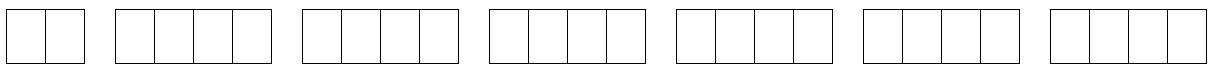 w banku ………………………………………………………………………………………….                                                                                                                   …………………………………………….                                                                                                                                                                                                                                                                                                                                                                ( podpis)                                                                                                                                                           